Confined Space Entry Risk Assessment & PermitThe Facility Manager is responsible for ensuring the permit has been satisfactorily completed prior to the commencement of entry.When the entry is complete or this permit expires, the Authorised Person for the confined space entry must sign off the permit.In the case of contractors, the contractor and or their supervisor is responsible for completing this permit with the Facility Manager being given the completed form.This permit is valid only for the date and time specified.It is the responsibility of the Technical Officer to ensure that any Gas Detection Device is calibrated within the manufacturers specifications. Equipment outside of the calibration date shall not be used until a calibration is undertaken. It is the responsibility of the Technical Officer to ensure that harnesses are within their inspection date and that all of the equipment to be used during the entry is in a good condition.Part A: AuthorisationPart B: Pre-entry requirementsConfined Space Entry Risk Assessment & PermitPart C: Other hazards, precautions or requirementsConfined Space Entry Risk Assessment & PermitPart D: Manager ApprovalPermit approved and ready for work to commence.Name: 		__________________________________________________Signature:	__________________________________________________Date:		__________________________________________________Part E: Authorised person/confined space entry supervisor acceptanceI/We have checked the permits, procedures and isolations required for the safe entry and execution of the work in the confined space.Persons entering the confined space are listed below, and will log in/out and will comply with these, any other reasonable instruction and in accordance with Australian Standard AS 2865:2009. The work area shall be checked and secured on completion of activities.Name:  	________________________________________Signature:	________________________________________Date:	________________________________________Part F: Log In/Out/Close OutConfined Space Entry Risk Assessment & PermitPart G: Notes- Issues impacting the task may be noted belowUTAS Likelihood Scale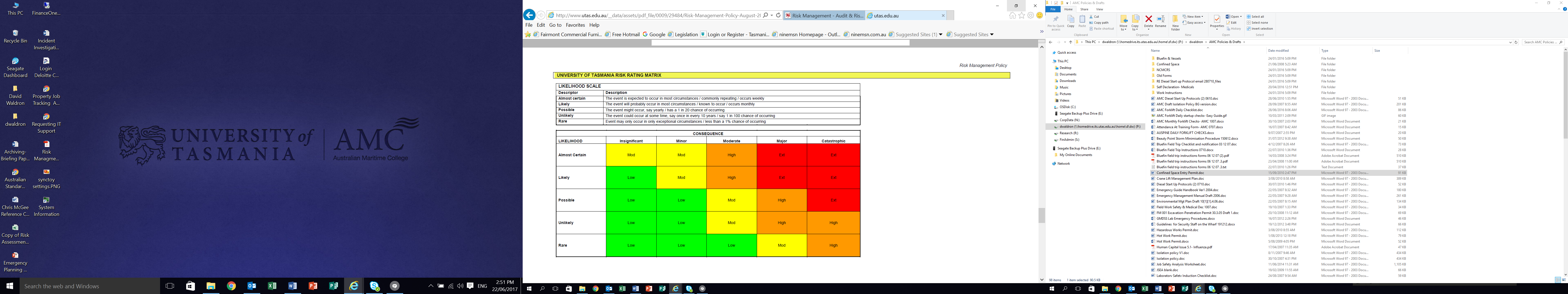 Extract from the UTAS Table of ConsequencesCopies of this form are to be filed onsite or provided to the AMC Operations & Facilities Office and are to be retained for seven years.Confined Space No.:                                                               Date issued:Authorised person (confined space entry supervisor):Permit validity:   Date of entry        /     /                       Time of entry:       From:                   To:Proposed work to be carried out and location:Name of person/s entering confined space:Name of stand-by person:RequirementRequirementYesNoRisk RatingRisk Reduction/Mitigation ActionsRisk Reduction/Mitigation Actions1Are any mechanical, electrical, pipe, valve or other isolations required?SpecifyFor example, pipelines (water, steam or gas), mechanical or electrical drives, sludges, deposits, wastes, harmful materials, electrical services, warning notices, locks and tags fixes to means of isolation, radiation and mechanical services.2Have the levels of ventilation and oxygen / contaminants been checked?Oxygen                    %2Have the levels of ventilation and oxygen / contaminants been checked?Flammable gases             % LEL2Have the levels of ventilation and oxygen / contaminants been checked?Other                 ppm3Is there a requirement for levels of ventilation and oxygen contaminants to be checked constantly or on a frequent basis i.e. every 30 minutes? If yes, specify checking frequency.4Are toxic gases, solids or liquids present?5Is ventilation equipment required?Specify type used6Is there a need for the confined space entry rescue equipment to be at the entry point? (This equipment is available from Beauty Point- contact is Chris Wells)Requirement	Requirement	YesNoRisk RatingRisk Reduction/Mitigation Actions6Is safety equipment or personal protective equipment required?Specify PPE to be wornFor example, supplied air respirators, air purifying respirator, safety harness, safety protection, foot protection, protective clothing, hearing protectors, safety helmets or communication equipment.7Have health assessments of personnel been conducted?8Is a stand-by person required? Most work requires nomination of a stand-by person.9Ventilation requirement for purging?10Have any required danger tags or isolation devices been fitted?11Are the appropriate emergency procedures or equipment in place and understood by all parties entering the work space and stand-by personnel? Specify.12The conditions for entry are as marked below:with supplied air breathing apparatuswithout respiratory protectionwith escape unit13Is there a need for warning notices, barricades?14All persons including the stand-by person have attended an accredited course in Confined Space Entry.15All persons advised of no smoking requirement in the area of task being conducted.NameDateTime inTime outName:Signature:Date:Name:Signature:Time:No.NotesConsequenceDescriptorCatastrophicLoss of life, permanent disability or injury to multiple persons.MajorPermanent disability or impairment to one or more persons.ModerateHospitalisation required. Significant lost time and restricted or modified duties required for longer than 1 month.MinorMedical Treatment Injury. Restricted or modification of duties for less than 1 month.InsignificantInjury report and/or first aid only.